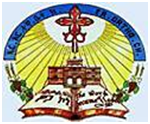 MEDHANIE-ALEM ERITREAN ORTHODOX TEWAHDO CHURCH ROCHESTER NY መድኃኔ-ዓለም ናይ ኤርትራ ኦርቶዶክስ ተዋህዶ ቤተ ክርስቲያን ሮቸስተር ኒው-ዮርክበስመ  ኣብ  ወወልድ  ወመንፈስ ቅዱስ  ኣሃዱ ኣምላክ ኣሜን፡፡ናብ ዝኸበርኩምን ዝኸበርክንን ምእመናን ህዝበ-እግዚኣብሔር፡-ናብ ቤት እግዚኣብሔር ንኺድ ምስ በሉኒ ተሓጐስኩ።መዝ 122፡1                                 መድኃኔ-ዓለም ናይ ኤርትራ ኦርቶዶክስ ተዋሕዶ ቤተ ክርስቲያን ኣብ ሮቸስተር ኒው-ዮርክ ናይ ታቦትና መጀመርያ ዓመታዊ ክብረ በዓል (ንግደት) ኣብ መበል ካልኣይ ዓመቱ ስሩዕ መንፈሳዊ ኣገልግሎቱ ካብ ዝጅምር ነኽብረሉ ዕለት ስለዝኾነ፡ እቶም ኣብ ርሑቕ ዘለኹም ህዝበ-ክርስቲያን ብጸሎትን ብመንፈስን ክትሓብሩና፥ እቶም ኣብ ከባቢና ዘለኹም ከኣ ናይ ክብረ-በዓልና ተሳተፍቲ በረኸት ክትኮኑ ሓቢርኩም ምሳና ንኽትውዕሉ ብስም ቅድስት ቤተ ክርስቲያን ብኽብሪ ንዕድም ።ዝኽበረሉ መዓልቲ ፡   Saturday, October 27, 2012: ጥቅምቲ፡ ቀዳም 17/ 20005 ብግእዝሰዓት፡               ካብ 8፡00 ናይ ንግሆ ክሳብ 4፡00 ድሕሪ ቀትሪ፡፡ቦታ፡               530 Lehigh Station Road, West Henrietta, NY 14586                    For more direction call; 585-957-5226 or 585-944-8163ብሰላም ምጹ።ኣባላት ሰበኻ ጉባኤ ቤተ ክርስቲያን መድኃኔ-ዓለም ሮቸስተር ኒው-ዮርክ                                         እግዚኣብሔር ህዝብናን ቤተ ክርስቲያናን ሃገርናን ይባርኽ!  ኣሜን።